馬克．瓊斯（Rev. Dr. Mark Jones），自2007年擔任加拿大溫哥華信心改革宗長老教會（PCA）的牧師，同時任教於南非的自由州大學（University of the Free State）研究員，2009年取得荷蘭萊頓大學博士（PhD, Leiden Universiteit），論文題目就是研究清教徒神學家Thomas Goodwin。他經常在南非的威克里夫神學院（John Wycliffe Theological College）以及世界各地的神學院演講，也常於部落格Reformation21.org發表文章，最近正努力寫作與改革神學和「Sheer Christianity」相關的書籍。目前正在進行有關「改革神學」與「純粹基督教（Sheer Christianity）」的論著。現中譯著作有《耶穌是誰？簡明基督論》（華神，2016）、《認識基督的27堂必修課》（華神，2019）。近期有幾本英文分別是：‧ 《Living for God: A Short Introduction to the Christian Faith》（Crossway, 2020）（暫譯《為上帝而活》，橄欖即將出版）‧ 《The Prayers of Jesus: Listening to and Lear-ning from Our Savior》（Crossway, 2019）（暫譯《耶穌的禱告》，橄欖即將出版）‧ 《God Is: A Devotional Guide to the Attributes of God》（Crossway, 2017）https://www.logos.com.hk/bf/acms/content.asp?site=logosbf&op=search&type=product&field=any&text=Mark%20Jones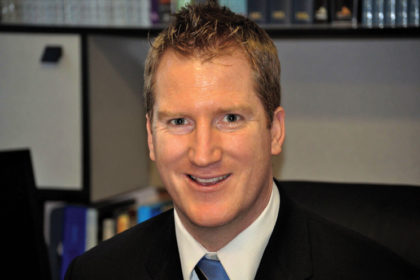 Dr. Mark Jones (Ph.D., Leiden Universiteit)是加拿大溫哥華Faith Vancouver (PCA)的主任牧師，在南非University of the Free State in Bloemfontein神學系擔任研究員，並在南非John Wycliffe Theological College 與North-West University in Potchefstroom合作的學院中擔任系統神學講師。Jones博士不單只牧會與教學，同時也是多本具份量著作的作者，包括《認識基督Knowing Christ》, 《A Puritan Theology: Doctrine for life》, 及最新著作《God is: A Devotional Guide to the Attributes of God》等。他是清教徒神學的權威，更被譽為是大神學家巴刻J. I. Packer的接班人。MARK JONES (Ph.D., Leiden Universiteit) is Minister at Faith Vancouver (PCA) in Vancouver, British Columbia; Research Associate in the Faculty of Theology at University of the Free State in Bloemfontein, South Africa; and Lecturer in Systematic Theology at John Wycliffe Theological College in cooperation with North-West University in Potchefstroom, South Africa.https://rem.org.hk/2018/03/14/rev-dr-mark-jones/https://web.rem.org.hk/aboutus/preachers/455-rev-dr-mark-jonesMark Jones (Ph.D., Leiden, 2009) has been the minister at Faith Vancouver Presbyterian Church (PCA), Canada since 2007. He is also Research Associate in the Faculty of Theology at the University of the Free State (Bloemfontein) and Lecturer in Dogmatic Theology at John Wycliffe Theological College, in association with North-West University (Potchefstroom Campus), South Africa.Mark is a lover of the Puritans, and his doctoral dissertation was entitled, ‘Why Heaven Kissed Earth: The Christology of the Puritan Reformed Orthodox Theologian, Thomas Goodwin (1600–1680)’. He has authored and edited several books, including A Puritan Theology: Doctrine for Life; and Antinomianism: Reformed Theology’s Unwelcome Guest?. In 2015 the Trust published his Knowing Christ.Mark is married to Barb and they have four children.https://banneroftruth.org/us/about/banner-authors/mark-jones/https://www.youtube.com/watch?v=kJRnK5IHzfc尖沙嘴浸信會 (九龍尖沙嘴金馬倫道31號)R.E.M.信仰講座：Christ’s Humiliation 主基督的受苦（Rev. Dr. Mark Jones）2015年3月21日晚上7:00 – 9:00Rev. Dr. Mark Jones 博士为我们分享主耶稣的受辱。 经文：腓立比书2章在保罗的记载里有一段从高到低再到高的动向的记载。从高到低：是指主耶稣从荣耀到屈辱，因祂本为神，但却虚己降卑以至于死且死在十字架上。再到高：在主耶稣受死之后又重新有一个从低到高的动向，神把万名之上的名赐给祂，使无人不屈膝，万口承认基督耶稣是主，荣耀归于父神！我们在思想主耶稣基督屈辱的景况时，也要思想祂的升高。因二者是一体的两面，不可分割。视频的后半Rev. Dr. Mark Jones 博士回答了弟兄姊妹关于：“为何创世纪有一对不洁的动物呢？”“信耶稣之前离婚，信耶稣之后能否再婚呢？”“如何能够对基督有信心？”等信仰方面的疑问。让我们通过思考主耶稣甘愿受的羞辱，更深的认识和体会上帝的慈爱。https://www.youtube.com/watch?v=VbrZcm2klz4https://www.ifuyin.com/content/view/movid/2727/index.htmlR.E.M.信仰講座：Christ’s Prayers 主耶穌的禱告（Rev. Dr. Mark Jones）2015年3月23日晚上7:30 – 9:30主耶稣的祷告 经文：来5：7为什么基督要祷告？为了设立榜样么？祂需要向神祷告么？祂既是为我们做榜样，但祂也是完全的人，人需要与父交通，而父聆听他祷告的原因是因为：耶稣基督的祷告是敬虔的祷告，祂明白上帝的旨意。主耶稣这样迫切的祷告更加提醒我们要谦卑，避免落入试探当中。我们要时常反思自己的祷告是否在敷衍？是否已经落入了虚伪？Rev. Dr. Mark Jones 博士在视频的后半部分也回答了弟兄姊妹们关于“想要什么就像神求，而且要求得具体，神就会应允我们，这类教导是否正确的”“为何义人向上帝求医治这么困难”“认罪祷告在我们的祷告生活中应占有何等地位”等问题。让我们带着虔诚敬畏的心，一起来进入主耶稣的祷告。https://www.youtube.com/watch?v=QLCglXIT5kUhttps://www.ifuyin.com/html/2728/44029.htmlhttps://rem.org.hk/2019/05/24/r-e-m-神學講座：主耶穌的禱告，主基督的受苦/